Booking FormBy submitting this form and making the booking you confirm that you have read and agree to our terms and conditions.Personal InformationBooking FormBy submitting this form and making the booking you confirm that you have read and agree to our terms and conditions.Personal InformationName : *Email : *Retype Email : *Home Telephone or mobile:*Country :*  Tour Reservation  Tour ReservationTour Program : Date of Tour (dd/mm/yy) :* you choose the date convenient for yourselfHotel/guest house  :Hotel address (if available) :Total to number of adults :* also include children above 120 cm tallTotal Number of Children :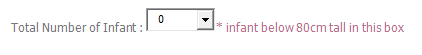 * children below 120cm tall in this boxYour queries box :By submitting this booking form you confirm that you have read and agree to our terms and conditions